ПРОЕКТвнесен главой муниципального округа ЛефортовоСурковым М. Ю.О согласовании проекта изменения схемы размещения сезонных (летних) кафе на территории района Лефортово в части включения сезонного (летнего) кафе при стационарном предприятии общественного питания по адресу: г. Москва, ул. 5-я Кабельная, д.2, стр.1 (ООО «БАЙК КАФЕ»)В соответствии с пунктом 2 части 5 статьи 1 Закона города Москвы от 11 июля 2012 года №39 «О наделении органов местного самоуправления муниципальных округов в Москве отдельными полномочиями города Москвы», постановлением Правительства Москвы от 6 марта 2015 года №102-ПП «О размещении сезонных (летних) кафе при стационарных предприятиях общественного питания», Регламентом реализации отдельных полномочий города Москвы в сфере размещения некапитальных объектов, утвержденным решением Совета депутатов муниципального округа Лефортово от 18 июня 2019 года №188-28 «Об утверждении Регламента реализации отдельных полномочий города Москвы в сфере размещения некапитальных объектов», на основании обращения префектуры Юго-Восточного административного округа города Москвы от 8 апреля 2024 года №СЗ-25-1155/24 (вх. от 9 апреля 2024 года №163),Совет депутатов решил:1. Согласовать проект изменения схемы размещения сезонных (летних) кафе на территории района Лефортово в части включения сезонного (летнего) кафе при стационарном предприятии общественного питания по адресу: г. Москва, ул. 5-я Кабельная, д.2, стр.1 (ООО «БАЙК КАФЕ»), площадью 88 кв. метров, согласно приложению к настоящему решению.2. Направить настоящее решение в Департамент территориальных органов исполнительной власти города Москвы, префектуру Юго-Восточного административного округа города Москвы и управу района Лефортово города Москвы в течение трех дней со дня его принятия.3. Опубликовать настоящее решение в газете «Муниципальный вестник Лефортово», бюллетене «Московский муниципальный вестник» и разместить на официальном сайте Совета депутатов муниципального округа Лефортово www.sovmunlef.ru.4. Контроль за исполнением настоящего решения возложить на главу муниципального округа Лефортово Суркова М. Ю.Глава муниципального округа Лефортово							М. Ю. СурковПриложение к решению Совета депутатов муниципального округа Лефортовоот «16» апреля 2024 года №_____ПРОЕКТ изменения схемы размещения сезонных (летних) кафе в части включения сезонного (летнего) кафе при стационарном предприятии общественного питания ООО «БАЙК КАФЕ»по адресу: г. Москва, ул. 5-я Кабельная, д.2, стр.1Схема размещения сезонного (летнего) кафе при стационарном предприятии общественного питания по адресу:г. Москва, ул. 5-я Кабельная, д.2, стр.1 (ООО «БАЙК КАФЕ»)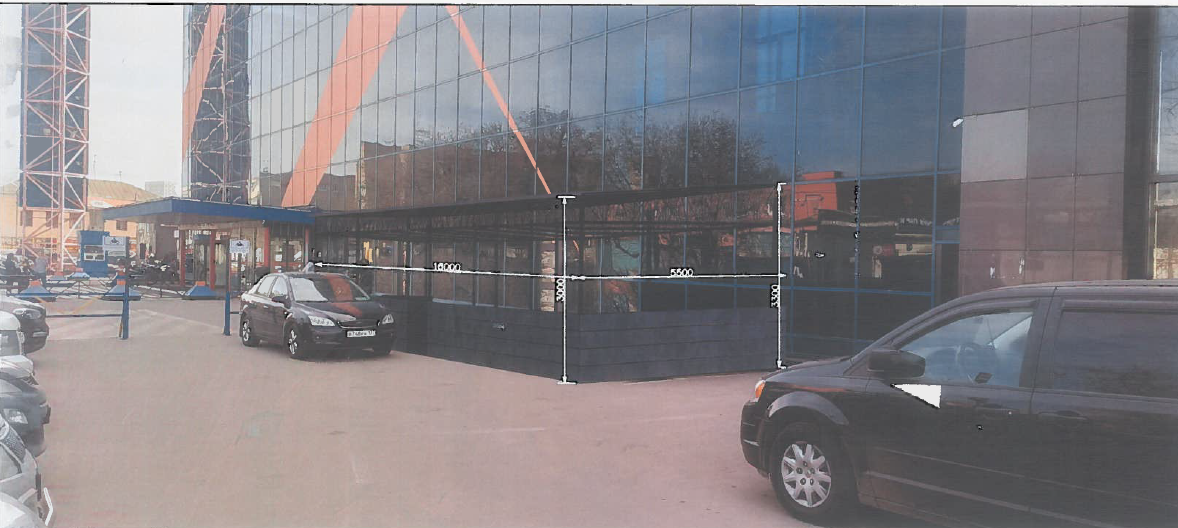 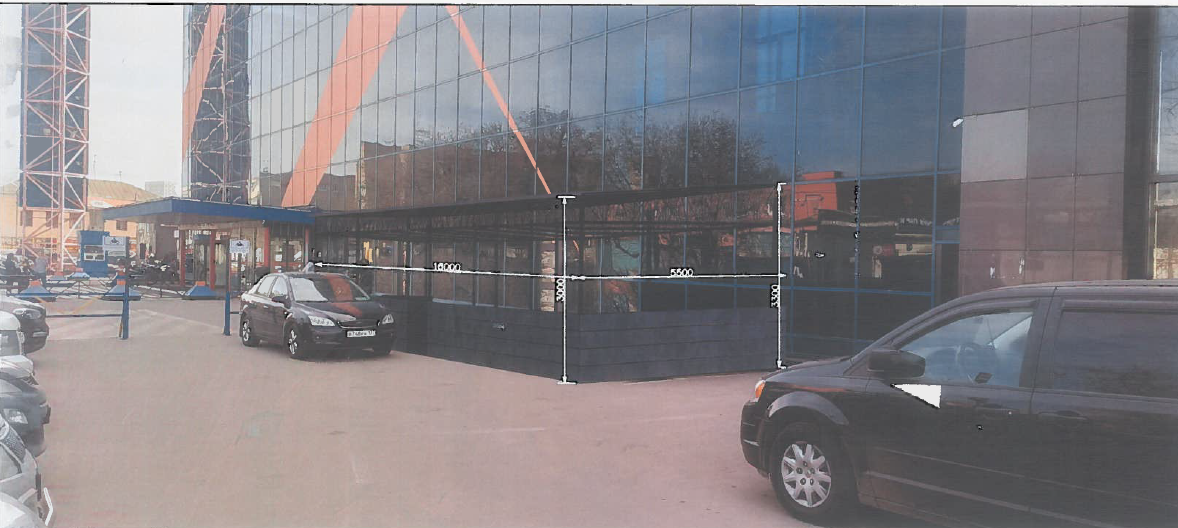 № п/пРайонАдрес размещенияВид объектаХозяйствующий субъектСпециализацияПлощадь места размещения кафе, кв. м1Лефортовоул. 5-я Кабельная, д.2, стр.1Сезонное (летнее) кафе при стационарном предприятии общественного питанияООО «БАЙК КАФЕ»Общественное питание88